SOUTĚŽNÍ PODMÍNKYARCHITEKTONICKÉ SOUTĚŽE O NÁVRH „SPORTOVNÍ HALA PRO TĚLESNOU VÝCHOVU – NOVÁ PAKA“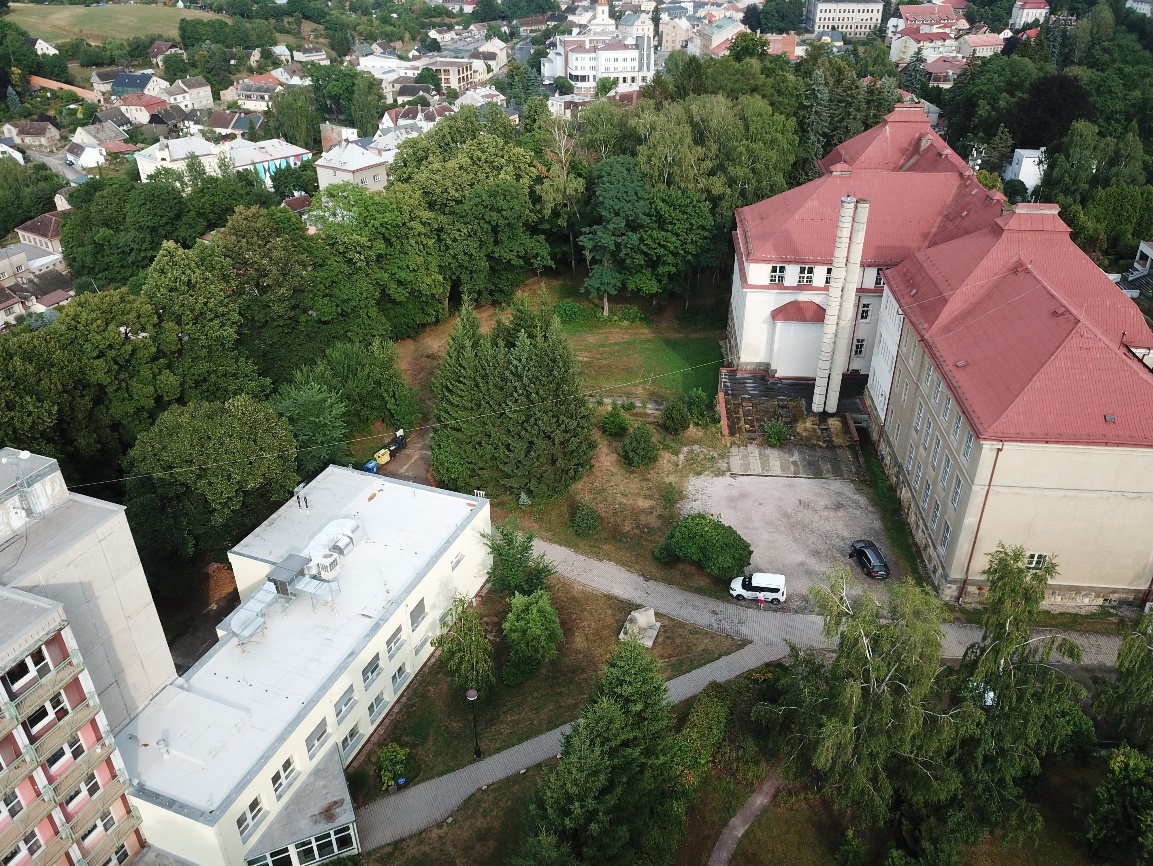 KRÁLOVEHRADECKÝ KRAJVYHLAŠUJEV SOULADU  S USTANOVENÍM ZÁKONA Č. 134/2016 SB., O ZADÁVÁNÍ VEŘEJNÝCH ZAKÁZEK, V ÚČINNÉM ZNĚNÍ (dále jen „ZZVZ“),V SOULADU S USTANOVENÍM ZÁKONA Č. 183/2006 SB., O ÚZEMNÍM PLÁNOVÁNÍ A STAVEBNÍM ŘÁDU (STAVEBNÍ ZÁKON), VE ZNĚNÍ POZDĚJŠÍCH PŘEDPISŮ,V SOULADU SE ZÁKONEM Č. 360/1992, SB., O VÝKONU POVOLÁNÍ AUTORIZOVANÝCH ARCHITEKTŮ A O VÝKONU POVOLÁNÍ AUTORIZOVANÝCH INŽENÝRŮ A TECHNIKŮ ČINNÝCH VE VÝSTAVBĚ, VE ZNĚNÍ POZDĚJŠÍCH PŘEDPISŮ,S PŘIHLÉDNUTÍM K USTANOVENÍ § 1772 AŽ 1779 ZÁKONA Č. 89/2012 SB., OBČANSKÝ ZÁKONÍK,A V SOULADU SE SOUTĚŽNÍM ŘÁDEM ČESKÉ KOMORY ARCHITEKTŮ ZE DNE 24. DUBNA 1993, VE ZNĚNÍ POZDĚJŠÍCH PŘEDPISŮ,JEDNOFÁZOVOU VEŘEJNOU PROJEKTOVOU ARCHITEKTONICKOU SOUTĚŽ O NÁVRHA VYDÁVÁ K TOMU TYTO SOUTĚŽNÍ PODMÍNKY (dále jen „SP“).Vyhlašovatel soutěžeVyhlašovatelZpracovatel soutěžních podmínekSekretář soutěžePřezkušovatelČlenové porotyZávislí členové porotyNezávislí členové porotyZávislí náhradníci porotyNezávislí náhradníci porotyPřizvaní odborníci Porota může v průběhu soutěže navrhnout přizvání dalších odborníků pouze s výslovným svolením vyhlašovatele.Předmět a účel soutěžePředmět soutěžePředmětem soutěže je zpracování návrhu architektonického a projektového řešení zakázky:„Sportovní hala pro tělesnou výchovu – Nová Paka“.Sportovní hala bude umístěna na pozemku p. č. 2228/1, obec Nová Paka, k. ú. Nová Paka.Vlastníkem pozemku je Královéhradecký kraj, Pivovarské náměstí 1245/2, 500 03 Hradec Králové.Vyhlašovatel upozorňuje, že do pozemku zasahuje ochranné pásmo železniční dráhy.Realizace výstavby sportovní haly u Gymnázia a SOŠ pedagogické v Nové Pace vychází ze dvou zcela relevantních důvodů:Interní – současné prostorové podmínky pro výuku tělesné výchovy jsou naprosto nevyhovujícíLokální – zajištění sportovní seberealizace novopacké středoškolské mládeže a novopacké veřejnostiAd a) Stávající tělocvična pochází z roku 1910. V dnešní době velikostí neodpovídá běžným standardům, je zcela zastaralá a celkově nedostačující ke kvalifikované výuce tělesné výchovy adekvátní 21. století. Žáci nemají možnost plnohodnotně plnit ŠVP TV - hrát míčové hry, jsou zde malé, resp. nevyhovující prostory pro atletickou průpravu. Případnou instalaci moderních gymnastických zařízení lze označit za perspektivně nerentabilní. Jsoucí prostory balancují na těsné hraně hygienických a bezpečnostních norem. Kapacita tělocvičny rovněž nedostačuje hodinové dotaci předmětu tělesná výchova, který je ještě ovšem navíc na našem oboru předškolní a mimoškolní pedagogika profilovým předmětem.Škola pravidelně pořádá okresní a krajská finále v míčových hrách v pronajímaných prostorách místních základních škol. Nové sportovní prostory budou samozřejmě využity i k realizaci pedagogické praxe sportovního zaměření žáků pedagogického oboru (sportovní dny, olympiády, sportovní kroužky).Ad b) Z hlediska širšího lokálního pohledu je nutno zohlednit okolnost, že  3 novopacké střední školy nedisponují důstojnými prostorami ani pro kvalitní výuku tělesné výchovy, ani pro zajištění sportovního vyžití mládeže (z hlediska její seberealizace dnes tak společensky akcentovaného).Popsaný problém vyřeší výstavba nového sportovního zařízení (sport. hala, tělocvična) 
o minimálních rozměrech 42 x 24 x 8 m s vlastním sociálním zázemím. Konkrétní dispozice by měly v projektu být vyřešeny takovým způsobem, aby v daném prostoru a čase mohly probíhat paralelně  2 vyučovací hodiny tělesné výchovy.  Umístění haly lze označit za ideální – bude se nalézat poblíž dalších SŠ, bude též propojena se školou gymnázia.  Sportovní zařízení bude sloužit také sousední ISŠ a nedaleké SŠGS, vše bude rozvrhově koordinováno. Prostory využijí ke svému sportovnímu vyžití i žáci z domova mládeže, jenž bude s halou bezprostředně sousedit. Předpokládáme, že hala bude plnohodnotně využita v rámci doplňkové činnosti školy i ve večerních hodinách a o víkendech jak veřejností, tak místními sportovními oddíly.  Lokace:Sportovní hala bude umístěna na pozemku školy. K výstavbě je možno využít veškerých volných přilehlých a dosud nevyužitých prostor – viz pohledové foto. S výstavbou bychom rádi vyřešili parkování zaměstnanců školy a případných návštěvníků sportovní haly. Návrh musí počítat s dostatečným množstvím zeleně.  Hala musí být propojena se školou krytou spojovací chodbou. K tomu se nabízí místo výstupních dveří v meziposchodí přízemí a suterénu školy. Soutěžní zadání tvoří samostatnou přílohu č. 7 s názvem Soutěžní podklady Nová Paka. CPV - 71200000Účel a poslání soutěžeÚčelem a posláním této architektonické a projektové soutěže je na základě předložených soutěžních návrhů nalézt a ocenit nejvhodnější soutěžní návrh řešení předmětu soutěže, který splní požadavky vyhlašovatele, obsažené v těchto soutěžních podmínkách a soutěžních podkladech, a následně v jednacím řízení bez uveřejnění podle ustanovení § 65 zákona č. 134/2016 Sb., o zadávání veřejných zakázek, ve znění pozdějších předpisů (dále jen „ZZVZ“) zadat zakázku na zpracování navazujících výkonových fází projektových prací, provádění autorského dozoru a dalších činností souvisejících s uvedením projektovaného díla do veřejného provozu (rozsah prací viz Příloha „Vzor Smlouvy o dílo“). Do jednacího řízení bez uveřejnění bude vyzván nejvýše oceněný, případně nejvýše ocenění další účastníci; (dále jen „vybraný účastník soutěže“). V případě neúspěchu jednání v rámci jednacího řízení bez uveřejnění, bude vyzván k jednání další z oceněných účastníků, a to dle pořadí stanoveného ve Zprávě o hodnocení návrhů.Pro zajištění transparentnosti navazujícího zadávacího řízení – jednacího řízení bez uveřejnění – Vyhlašovatel soutěže o návrh současně zveřejňuje vzor smlouvy o dílo, ve kterém jsou obsaženy obchodní a platební podmínky (viz příloha č. 4 těchto soutěžních podmínek). Závazný vzor smlouvy o dílo vyhlašovatel předloží jako součást zadávacích podmínek v navazujícím jednacím řízení bez uveřejnění.Návrh by měl respektovat ekonomické možnosti vyhlašovatele v předpokládané výši investičních nákladů do 75 mil. Kč bez DPH. Očekává se, že účastníci soutěže budou hledat taková řešení, která povedou k uvedeným investičním nákladům.  Způsob zahájení  soutěže Druh soutěžePodle záměru řešení se soutěž vyhlašuje jako projektová.Podle předmětu řešení se soutěž vyhlašuje jako architektonická.Podle okruhu účastníků se soutěž vyhlašuje jako veřejná (otevřená).Podle počtu vyhlášených kol se soutěž vyhlašuje jako jednofázová.Podle hodnoty následné veřejné zakázky se jedná o soutěž o návrh v režimu ZZVZ, účastník musí být pro podání návrhu registrován v elektronickém nástroji zadavatele EZAK  https://zakazky.cenakhk.cz/profile_display_2.htmlZpůsob zahájení  soutěžeZadavatel zahajuje otevřenou soutěž o návrh odesláním oznámení o zahájení soutěže o návrh k uveřejnění způsobem podle § 212 ZZVZ, kterým vyzývá neomezený počet dodavatelů k podání návrhů. Soutěžní podmínky a soutěžní podklady jsou zveřejněny na profilu zadavatele (https://zakazky.cenakhk.cz/profile_display_2.html) Jazyk soutěžeSoutěž se vyhlašuje a bude probíhat v českém jazyce a podle právního řádu platného v České republice. Veškeré části soutěžního návrhu proto musí být vyhotoveny v českém jazyce.Účastníci soutěžePodmínky účasti v soutěži a kvalifikační předpoklady účastníků soutěžeSoutěže se mohou zúčastnit fyzické i právnické osoby, popřípadě jejich sdružení, které splňují tyto další podmínky (dále jen „účastník soutěže“):Jsou tuzemskými dodavateli nebo dodavateli, kteří mají sídlo v členském státě Evropské unie, Evropského hospodářského prostoru nebo Švýcarské konfederace, nebo mají sídlo v jiném státě, který má s Českou republikou nebo Evropskou unií uzavřenu mezinárodní smlouvu zaručující přístup dodavatelům z těchto států k zadávané veřejné zakázce. Nepodílely se bezprostředně na přípravě soutěžního zadání a na vyhlášení soutěže.Nejsou řádnými členy nebo náhradníky poroty, sekretářem poroty, přezkušovatelem soutěžních návrhů nebo přizvaným znalcem poroty této soutěže.Nejsou zákonnými partnery, příbuznými, sešvagřenými v prvním stupni, trvalými projektovými partnery, bezprostředními nadřízenými či spolupracovníky osob, které se zúčastnily vypracování předmětu soutěže a vypsání soutěže, nebo řádných členů nebo náhradníků poroty, sekretáře poroty, přezkušovatele soutěžních návrhů nebo přizvaných znalců poroty této soutěže, pokud tito budou uvedeni v těchto SP. Nejsou členy samosprávných orgánů zadavatele a zaměstnanci úřadů zadavatele nebo právnických osob zřízených zadavatelem, kteří se podíleli na projednávání a schvalování soutěžních podmínek, soutěžního zadání anebo se budou podílet na projednávání a schvalování výsledků soutěže, výsledků řízení o zadání zakázky v návaznosti na soutěž a výsledků zakázky zadané v návaznosti na soutěž.Splňují kvalifikační předpoklady podle § 74 a násl. ZZVZ (dále viz Příloha č. 3 těchto SP). Splňují profesní způsobilost dle § 77 ZZVZ:- oprávnění k podnikání (živnostenský list) pro oblast projektové činnosti ve výstavbě. Oprávnění k podnikání nemusí dokládat účastníci vykonávající svoji architektonickou praxi jako svobodné povolání v souladu s § 15 Zákona o výkonu povolání;- Jsou – nebo v týmu mají zařazeny takové osoby, které jsou – autorizovanými architekty v oboru architektura nebo autorizovanými inženýry v oboru pozemní stavby podle zákona č. 360/1992 Sb., o výkonu povolání autorizovaných architektů a o výkonu autorizovaných inženýrů a techniků činných ve výstavbě, ve znění pozdějších předpisů, případně autorizovanými architekty podle práva příslušného členského státu Evropského hospodářského prostoru, jehož je občanem, nebo v němž má své sídlo.Prokazování splnění podmínek účasti v soutěži a kvalifikačních předpokladůÚčastník soutěže prokáže splnění podmínek účasti v soutěži uvedených v článcích 4.1.1–4.1.4 čestným prohlášením. Vzor čestného prohlášení o splnění podmínek účasti je obsahem Přílohy 2 těchto SP.Účastník soutěže prokáže splnění kvalifikace podle dle čl. 4.1.5 - 4.1.6 čestným prohlášením. Vzor čestného prohlášení o splnění kvalifikace je obsahem Přílohy 3 těchto SP.Pokud předloží soutěžní návrh jako účastník soutěže více fyzických nebo právnických osob jako společnost fyzických nebo právnických osob, musí každý z účastníků sdružení splňovat podmínky účasti v soutěži uvedené v článcích 4.1.1–4.1.4. a 4.1.5. samostatně. Účastník musí v případě výzvy k uzavření smlouvy po skončení soutěže předložit zadavateli soutěže originály listin nebo jejich úředně ověřené kopie, dokládající splnění podmínek uvedených v odstavci 4.1.1 – 4.1.6. Vzhledem k povinnosti zadavatelů komunikovat s účastníky zadávacího řízení elektronicky (s odkazem na § 211 ZZVZ) zadavatel upozorňuje, že není již možné předkládat dokumenty v listinné podobě, je nutné si proto zajistit autorizovanou konverzi dokumentu. Kontaktní místa veřejné správy - Czech Point provádějí autorizované konverze dokumentů, tj. převedení dokumentu z listinné podoby do elektronické, kdy dokument, který provedením konverze vznikl, má stejné právní účinky jako ověřená kopie dokumentu.Soutěžní podmínky, soutěžní podklady, jejich dostupnost a vysvětlení, prohlídka místa plnění  dostupnost soutěžních podmínek a podkladůSoutěžní podmínky a podklady jsou účastníkům poskytovány bezplatně. Soutěžní podmínky a podklady jsou vyhotoveny v digitální podobě (ve formátu *.docx; *.xlsx; *.pdf; apod.) a jsou uveřejněny na profilu zadavatele (https://zakazky.cenakhk.cz/profile_display_2.html).Kompletní zadávací dokumentace včetně příloh je uveřejněna neomezeným a přímým dálkovým přístupem (bezplatný, veřejně přístupný, nepřetržitý způsob) 24 hodin denně.Seznam poskytovaných soutěžních podkladů (viz příloha č. 7  – Soutěžní podklady): Vysvětlení soutěžní dokumentace (dotazy)Zadavatel poskytne vysvětlení soutěžní dokumentace na základě písemné žádosti účastníka v elektronické podobě prostřednictvím elektronického nástroje  nebo datové schránky, popřípadě emailem adresovaným na sekretáře soutěže:jbuckova@kr-kralovehradecky.cz,  a to dle § 144 odst. 2 ZZVZ.Zadavatel vysvětlení soutěžních podmínek, případně související dokumenty, uveřejní v elektronickém nástroji zadavatele vč. přesného znění žádosti bez identifikace účastníka nejpozději do 3 pracovních dnů ode dne doručení písemné žádosti účastníka. Vysvětlení soutěžních podmínek zadavatel uveřejní na Profilu zadavatele alespoň 14 dní před uplynutím lhůty pro podání návrhů.Zadavatel může soutěžní podmínky vysvětlit i bez předchozí žádosti účastníka.Pokud by spolu s vysvětlením soutěžní dokumentace zadavatel provedl i změnu zadávacích podmínek, postupuje podle § 99 ZZVZ.Prohlídka soutěžního místaProhlídka místa plnění se bude konat 14. 11. 2019. Sraz zájemců o prohlídku bude v 10.00 hod. před vchodem do objektu. Zájem o prohlídku potvrďte, prosím u sekretáře soutěže. Vyhlašovatel bude vyžadovat od přítomných zájemců při prohlídce místa předmětu soutěže zápis do prezenční listiny.Při prohlídce nelze podávat a zodpovídat dotazy k soutěžním podmínkám. Doplňující dotazy lze podávat pouze písemně na adresu sekretáře soutěže. Dotazy a odpovědi budou následně uveřejněny na profilu zadavatele.Požadované závazné části soutěžního návrhu, jejich obsah, závazná grafická či jiná úpravaNáležitosti soutěžního návrhuOd 18. 10. 2018 nastala plná účinnost §211 odst. 3 ZZVZ, který požaduje, aby veškerá komunikace mezi zadavatelem a dodavateli v zadávacím řízení i při zvláštních postupech probíhala elektronicky. S odkazem na § 211 odst. 3 písm. a), kdy povaha této soutěže vyžaduje použití zvláštních nástrojů, zadavatel vyžaduje, aby byl soutěžní návrh rozdělen na část odevzdávanou fyzicky (tištěná verze) a část odevzdávanou elektronicky (elektronická verze).6.1.1	Část návrhu v elektronické podobě. Účastníci MUSÍ tuto část odevzdat elektronicky tedy přes elektronický nástroj zadavatele. Tato část soutěžního návrhu bude obsahovat:vyplněnou přílohu č. 1, přílohu č. 2,  přílohu č. 3; přílohu č. 4,  přílohu č. 6Část návrhu v elektronické podobě se podává prostřednictvím elektronického nástroje EZAK na adrese veřejné zakázky: https://zakazky.cenakhk.cz/profile_display_2.html. Upozorňujeme účastníky, že pro podání části návrhu v elektronické podobě je třeba se včas registrovat do elektronického nástroje zadavatele.  Část návrhu v elektronické podobě se musí podat, stejně tak jako část odevzdávanou fyzicky, nejpozději do 17. 1. 2020 do 10:00 hodin.6.1.2	Část návrhu odevzdávaná fyzicky. Účastníci MUSÍ tuto část odevzdat fyzicky na podatelně vyhlašovatele, nebo zaslat poštou či jinou formou přepravy zásilek. Tato část soutěžního návrhu bude obsahovat:a) grafickou a textovou část návrhu viz odst. 6.2;b) obálku nadepsanou „Kontaktní údaje“ viz odst. 6.3.V případě odeslání návrhu poštou nebo jinou veřejnou přepravou zásilek je odesílatel ve vlastním zájmu povinen zajistit, aby byl návrh doručen na výše uvedenou adresu ve stanovené lhůtě tedy do 17. 1. 2020 do 10:00 hodin.Náležitosti obsahu a uspořádání grafické a textové části        6.2.1. Doporučená grafická vyjádření s doporučenými měřítky:situace širších vztahů 1:2000;1x architektonická situace 1:500;textová část (rozsah 3xA4);půdorysy všech podlaží, řezy podélný a příčný 1:200, pohledy;prostorové zobrazení návrhu - min. 1x exteriér z lidské perspektivy, min. 1x z ptačí perspektivy - zákres do fotografie DJI 0073, min. 1x interiér.Grafická a textová část bude uspořádána na třech panelech z lehkého materiálu pro výstavní účely (dále jen „panely“). Doporučená velikost panelů 1000 x 700 mm, orientace nastojato.Panely mohou obsahovat další libovolná vyjádření objasňující návrh řešení nad rámec uvedený v odst. 6.2.1; jejich použití však nesmí snížit srozumitelnost vyjádření uvedených v odst. 6.2.1.Grafická a textová část soutěžního návrhu na soutěžních panelech bude zadavateli odevzdána fyzicky (tištěná verze). Je doporučeno, aby textová část byla v rozsahu maximálně 3 x formát A4 a obsahovala následující:Sylabus – vysvětlení konceptu zvoleného celkového řešení předmětu soutěže a jeho základní myšlenky. Sylabus bude první stranou textového návrhu, případně vložen hned za titulní stranu. Rozsah textu bude max. 1000 znaků.Textovou zprávu – podrobný popis komplexního návrhu a architektonického řešení předmětu soutěže. Textová zpráva bude obsahovat také popis dalších specifických částí zvoleného řešení podle potřeby účastníka soutěže. Nabídkovou cenu návrhu stanovenou dle odstavce 13.2 těchto SP. Formulář pro podání nabídkové ceny návrhu je uveden v Příloze „Návrh ceny díla“ těchto SP.Propočet investičních nákladů. Vzor tabulky bilancí k vyplnění základních ukazatelů stavby je uveden v Příloze „Vzor tabulky bilancí k vyplnění základních ukazatelů stavby“ těchto SP.Náhledové výtisky všech soutěžních panelů ve formátu A3 (složené na formát A4).Obálka nadepsaná „Kontaktní údaje“6.3.1	Obálka bude obsahovat identifikační údaje účastníka - název účastníka, IČO6.3.2 Obálka bude v dolní části uprostřed označena textem „Kontaktní údaje" a názvem soutěže „Architektonická soutěž o návrh „Sportovní hala pro tělesnou výchovu - Nová Paka“.. 6.3.3	Obálka bude v levém dolním rohu opatřena rámečkem 3x3 cm, do kterého účastník umístí pořadové číslo části návrhu dle seznamu, který je součástí textové části;6.3.4	Obálka bude zalepená, neporušená a zcela neprůhledná odevzdána dle odst. 6.1.2Náležitosti označení návrhu a jeho částí6.4.1	Části soutěžního návrhu odevzdávané fyzicky (panely) odst. 6.1.2 s výjimkou obálky „kontaktní údaje“ budou označeny následovně:a)	v pravém dolním rohu opatřeny rámečkem 3x3 cm, do kterého sekretář soutěže vyznačí identifikační číslo návrhu;b)	v levém dolním rohu opatřeny rámečkem 3x3 cm, do kterého účastník umístí pořadové číslo části návrhu dle seznamu, který je součástí textové části;c)	v dolní části uprostřed označeny textem „Architektonická soutěž o návrh „Sportovní hala pro tělesnou výchovu - Nová Paka“.6.4.2	Uvedené požadavky na označení návrhu a jeho částí se stanovují jako doporučující; pokud však účastník zvolí jinou formu označení, nesmí jí být ohrožena anonymita soutěže a srozumitelnost návrhu.Náležitosti obalu návrhu    Části soutěžního návrhu odevzdávané dle odst. 6.1.2 by měl účastník ve vlastním zájmu vložit do pevného a zalepeného obalu chránícího návrh proti poškození s označením NEOTEVÍRAT - Architektonická soutěž o návrh „Sportovní hala pro tělesnou výchovu - Nová Paka“.   Požadavky na obal jsou doporučující, zadavatel ovšem nenese odpovědnost za to, že návrhy bez řádného označení na obalu nebudou doručeny k přezkoušení a hodnocení a za to, že porota nebude schopna hodnotit poškozené návrhy.Podmínky anonymity soutěžního návrhuNávrhy budou prezentovány anonymně. Žádná část soutěžního návrhu (s výjimkami výslovně uvedenými v těchto Soutěžních podmínkách) nesmí obsahovat jméno a podpis účastníka či heslo ani jinou grafickou značku, která by mohla vést k identifikaci účastníka a tím k porušení anonymity.Vzhledem k nutnosti dodržení anonymity odesílatele bude u všech poštou (nebo jinou veřejnou přepravou zásilek) zasílaných částí soutěžních návrhů uvedena tato jednotná adresa odesílatele:Česká komora architektůJosefská 6118 00 Praha 1 - Malá StranaPokud bude soutěžní návrh zasílán poštou nebo jinou veřejnou přepravou zásilek z území mimo Českou republiku, uvede účastník, vzhledem k nutnosti dodržení anonymity odesílatele, jako adresu odesílatele název a adresu profesního sdružení, v němž je podle práva platného v zemi odesílatele evidován, nebo jiné veřejné organizace, s níž se o tomto postupu dohodne.Zadavatel vyloučí ze soutěže účastníka, u jehož návrhu přezkušovatel a sekretář při kontrole soutěžních návrhů nebo porota při hodnocení soutěžních návrhů zjistí porušení podmínek anonymity návrhu. Za porušení požadavků na zachování anonymity se považuje i nedodržení požadavků na obálku „Kontaktní údaje“ uvedené v odst. 6.3.Důsledky nesplnění požadavků na soutěžní návrhyNávrhy, které poruší závazně stanovené požadavky na obsah a úpravu návrhu a poruší požadavky na zachování anonymity soutěže, porota vyřadí z posuzování. Za podmínek § 10 odst. 7 Soutěžního řádu mohou být vyřazené návrhy posuzovány mimo soutěž a mohou získat zvláštní odměnu.Účastníky, jejichž návrhy porota vyřadí z posuzování, zadavatel vyloučí ze soutěže.kritéria hodnocení návrhůKritéria hodnocení soutěžních návrhůKritérii hodnocení návrhů jsou bez určení důležitosti:komplexní ideová, architektonická a umělecká kvalita návrhu, ve smyslu požadavků dle čl. 2.1 těchto SP;předpokládaná celková výše budoucích investičních nákladů;provozně-ekonomické aspekty návrhuVzhledem k tomu, že hodnotící kritéria nelze vyjádřit číselně, sestaví porota pořadí návrhů od nejvhodnějšího k nejméně vhodnému a uvede slovní hodnocení návrhů. Očekává se, že účastníci soutěže budou hledat taková řešení, která povedou k  co nejúspornějším navrženým řešením a současně ekonomicky k co nejvýhodnějšímu využití objektu a jeho provozu, a to za předpokladu využití doporučeného  základního předmětu a účelu soutěže. Předpokládanou výši investičních nákladů uvede účastník soutěže ve formuláři bilanční tabulky (Příloha č. 6).Ceny a odměnyCelková částka na ceny, odměny a náhrady výloh v soutěžiCelková částka na ceny, odměny a náhrady výloh v soutěži se stanovuje ve výši 850 000,- Kč (slovy: osm set padesát tisíc  korun českých).CenyCeny s DPH v soutěži se stanovují takto:OdměnyPro návrhy neoceněné, které však přinesly pozoruhodné dílčí podněty a řešení, se stanovuje k možnému rozdělení celková částka na odměny ve výši 100.000,-Kč. Způsob rozdělení celkové částky určí porota. Náhrady výlohVyhlašovatel nebude poskytovat náhrady výloh účastníků soutěže.Podmínky pro případné rozhodnutí o jiném rozdělení cen a odměn, popřípadě neudělení některých cen a odměnZa podmínek stanovených v § 10 odst. 8 a § 12 odst. 2 Soutěžního řádu ČKA může porota ve výjimečných případech rozhodnout, že některé z vypsaných cen nebo odměn neudělí a částky na ně určené nerozdělí nebo rozdělí jiným způsobem. Ve zvláštních případech může porota rozhodnout o jiném rozdělení celkové částky na jednotlivé ceny. Toto své rozhodnutí musí porota podrobně zdůvodnit do protokolu o průběhu soutěže, spolu se záznamem o hlasování řádných členů poroty.Náležitosti zdanění cen a odměn rozdělených v soutěžiCeny, odměny a náhrady udělené v soutěži nepodnikajícím fyzickým osobám budou podle §36 odst. 2 písm. i) zákona č. 586/1992 Sb., o dani z příjmu, ve znění pozdějších předpisů, sníženy o daň z příjmu ve výši 15 %, která bude zadavatelem podle zákona č. 280/2009 Sb., daňového řádu, ve znění pozdějších předpisů, odvedena správci daně.Ceny a odměny udělené v soutěži právnickým osobám budou podle zákona č. 586/1992 Sb., o dani z příjmu, ve znění pozdějších předpisů, vyplaceny v plné výši a zdaněny právnickou osobou samou v rámci řádného daňového přiznání.průběh soutěžeProjednání soutěžních podmínek před vyhlášením soutěže9.1.1	Soutěžní podmínky byly odsouhlaseny porotou soutěže na jejím zasedání dne 15. 8. 2019.  Písemné potvrzení souhlasu je k dispozici u zadavatele.9.1.2	Soutěžní podmínky byly schváleny Radou Královéhradeckého kraje dne 21. 10. 2019.9.1.3	Česká komora architektů vydala k podmínkám potvrzení regulérnosti dne 27. 9. 2019 dopisem č. j. 691-2019/Fa/Ze.zahájení soutěžeZadavatel zahajuje otevřenou soutěž o návrh odesláním oznámení o zahájení soutěže o návrh k uveřejnění způsobem podle § 212 ZZZVZ, kterým vyzývá neomezený počet dodavatelů k podání návrhů. Datum a místo odevzdání soutěžních návrhůObě části soutěžního návrhu dle článku 6.1 (část elektronická 6.1.1 i část fyzická 6.1.2) musí být doručeny zadavateli do 17. 1. 2020 do 10:00 hodin.Část návrhu v elektronické podobě (elektronická verze) bude podána prostřednictvímprofilu zadavatele EZAK https://zakazky.cenakhk.cz/profile_display_2.html. Účastník musí být řádně registrován v elektronickém nástroji zadavatele.Část návrhu doručovanou zadavateli fyzicky (v tištěné podobě) lze odevzdat v podatelně zadavatele na adrese: Pivovarské náměstí 1245, 500 03 Hradec Králové v pracovních dnech:Po	8:00 -	17:00 hodÚT	8:00-	14:00 hodST	8:00-	17:00 hodČT	8:00-	14:00 hodPÁ	8:00-	14:00 hodPoslední možný termín odevzdání soutěžního návrhu, tedy okamžik, kterým končí lhůta pro podání návrhů, je 17. 1. 2020  v 10:00 hodin.V případě odeslání části soutěžního návrhu odevzdávané fyzicky pomocí pošty nebo jiné veřejné přepravy zásilek je odesílatel ve vlastním zájmu povinen zajistit, aby byl návrh doručen na výše uvedenou adresu v termínu dle odst. 9.3.1.Osoba přebírající části soutěžních návrhů odevzdávané fyzicky označí tyto datem a časem převzetí. V případě osobního předání vydá účastníkovi na vyžádání potvrzení o převzetí návrhu s údaji o datu a času převzetí.Informace o elektronickém podání návrhu prostřednictvím elektronického nástroje zadavatele    Tato veřejná zakázka je zadávána elektronicky prostřednictvím certifikovaného elektronického nástroje E-ZAK dostupného na adrese https://zakazky.cenakhk.cz.   Veškeré úkony včetně podání nabídky musí dodavatel provést elektronicky prostřednictvím elektronického nástroje E-ZAK.V případě použití elektronického nástroje E-ZAK musí dodavatel provést registraci v tomto elektronickém nástroji.Veškeré podmínky a informace týkající se použití elektronického nástroje jsou dostupné na adrese https://zakazky.cenakhk.cz. Dotazy k použití elektronického nástroje mohou dodavatelé zasílat na kontaktní e-mail jbuckova@kr-kralovehradecky.cz.Podmínkou podání nabídky v elektronické podobě je dokončená registrace a přihlášení dodavatele v elektronickém nástroji E-ZAK. Nabídka podaná prostřednictvím elektronického nástroje E-ZAK nemusí být podepsána kvalifikovaným elektronickým podpisem.Všechny dokumenty, které musí být podepsány osobou oprávněnou jednat jménem či za dodavatele, je nutné do elektronického nástroje vložit opatřené tímto podpisem v naskenované podobě (např. ve formátu PDF), případně musí být podepsány elektronicky osobou oprávněnou jednat jménem či za dodavatele.Zadavatel doporučuje vložit do elektronického nástroje soubor nebo soubory s nabídkou označené obchodní firmou dodavatele (nemusí se jednat o zcela přesný přepis obchodní firmy). Maximální velikost jednotlivých souborů vkládaných do elektronického nástroje je omezena na 150 MB. Počet vkládaných souborů omezen není.Datum hodnotícího zasedání porotyDatum zasedání poroty k hodnocení soutěžních návrhů se stanovuje předběžně na dny 17. 2. 2020 v 9:00 hodin a 18. 2. 2020 v 9:00 hodin. Přesné datum konání hodnotícího zasedání poroty bude stanoveno v průběhu soutěže.protokol o průběhu soutěže9.6.1	Ze všech zasedání poroty pořídí sekretář, popřípadě jiná osoba pověřená předsedou poroty protokol o průběhu soutěže, jehož správnost ověří svým podpisem všichni členové poroty a potvrdí osoba zapisující.9.6.2	Protokol o průběhu soutěže obsahuje zejména:a)	zápisy ze všech jednání poroty včetně záznamu hlasování;b)	zprávu o vysvětlení soutěžní podmínek v průběhu lhůty pro podání návrhů;c)	zprávu o převzetí návrhů a přezkoušení návrhů;d)	doporučení zadavateli k vyloučení účastníků ze soutěže;e)	seznam všech posuzovaných soutěžních návrhů;f)	záznam průběhu hodnocení soutěžních návrhů včetně záznamu hlasování;g)	písemné zhodnocení všech návrhů;h)	údaje o účastnících a autorech a splnění podmínek účasti v soutěži účastníky přiřazené k číslům soutěžních návrhů;i)	stanovisko poroty k výběru nejvhodnějších návrhů, ke stanovení jejich pořadí, k rozdělení cen a udělení odměn včetně jeho zdůvodnění a dalších doporučení poroty;j)	prezenční listiny z jednotlivých zasedání poroty.9.6.3	Do protokolu o průběhu soutěže mohou být zaznamenány odlišné názory členů poroty, jestliže o to tito členové výslovně požádají.rozhodnutí o výběru návrhu a jeho oznámeníZadavatel je při výběru návrhu vázán stanoviskem poroty.Zadavatel přijme rozhodnutí o výběru návrhu do 90 dnů od vydání stanoviska poroty.Zadavatel může rozhodnout o novém hodnocení návrhů z důvodů uvedených v § 148 odst. 7 ZZVZ a § 11 odst. 1 Soutěžního řádu.Zadavatel oznámí výsledek soutěže a výběr návrhu na profilu zadavatele do deseti dnů od přijetí rozhodnutí o výběru nejvhodnějšího návrhu. K oznámení připojí protokol o průběhu soutěže.Výsledek soutěže zveřejní zadavatel po doručení rozhodnutí o výběru nejvhodnějšího návrhu dalšími způsoby, kterými zveřejnil vyhlášení soutěže. zpřístupnění soutěžních návrhůDnem zveřejnění oznámení výsledku soutěže a protokolů začíná běžet patnáctidenní lhůta pro zpřístupnění soutěžních návrhů.9.8.1	Po ukončení hodnotícího zasedání poroty předá účastník soutěžní návrh v digitální podobě, zasláním přes elektronický nástroj resp. elektronickou poštou.Digitální podoba návrhu bude obsahovat:a)	panely grafické části ve formátu *.pdf v rozlišení pro publikování soutěžního návrhu na webu, popř. v tiskovinách soutěže;b)	textovou část návrhu ve formátu *.doc nebo *.docx, ev. tabulky ve formátu *.xls nebo *.xlsx.9.8.2	DIGITÁLNÍ PODOBU NÁVRHU ZAŠLE ÚČASTNÍK ZADAVATELI AŽ PO UKONČENÍ HODNOTÍCÍHO ZASEDÁNÍ A PO VYDÁNÍ STANOVISKA POROTY, A TO NA VÝZVU ZADAVATELE. V případě, že účastník nedodá digitální část splňující požadavky uvedené v odstavci 9.8.1, vystavuje se riziku, že jeho návrh nebude moci být prezentován na internetových stránkách zadavatele, v katalogu či na internetových stránkách ČKA.ukončení soutěže, zrušení soutěže9.9.1	Soutěž je ukončena dnem, kdy:a)	všem účastníkům uplyne lhůta pro podání námitek proti výběru návrhu dle § 241 — 244 ZZVZ a § 13 Soutěžního řádu, pokud námitky nejsou uplatněny;b)	v případě uplatnění námitek uplyne lhůta pro podání návrhu na řízení o přezkoumání úkonů zadavatele k ÚOHS dle § 251 odst. 2 a 3 ZZVZ, pokud návrh není podán;c)	v případě podání návrhu podle § 251 ZZVZ nabude právní moci rozhodnutí o zastavení správního řízení či zamítnutí návrhu.9.9.2	Zadavatel si vyhrazuje právo soutěž o návrh kdykoliv do doby rozhodnutí poroty o nejvhodnějším Návrhu zrušit (dle § 149 odst. 4 Zákona). V takovém případě odešle všem známým zájemcům o účast nebo účastníkům soutěže o návrh oznámení o zrušení do 3 dnů ode dne přijetí rozhodnutí s uvedením důvodu a vyzve je k převzetí jejich návrhů. Oznámení o zrušení soutěže o návrh uveřejnění zadavatel ve Věstníku veřejných zakázek a na své internetové adrese uvedené v oznámení soutěže o návrh. V takovém případě každému z účastníků soutěže, který odevzdal soutěžní návrh v souladu se soutěžními podmínkami, přísluší nárok na odškodnění ve výši rovnající se podílu částky 850 000,-Kč a počtu účastníků soutěže, jimž vznikl nárok na odškodnění. Odškodnění je zadavatel povinen vyplatit do 60 dnů od uplynutí lhůty pro podání soutěžních návrhů. proplacení cen a odměn, event. náhrad spojených s účastí v soutěžiCeny a odměny budou vyplaceny nejpozději 50 dnů od data rozhodnutí o výběru nejvhodnějšího návrhu.Lhůta veřejné výstavyDatum zahájení veřejné výstavy soutěžních návrhů se stanovuje nejpozději na dobu do tří měsíců od oznámení rozhodnutí o výběru nejvhodnějšího návrhu. Řešení rozporůNámitkyKaždý účastník soutěže může do 15 dnů ode dne doručení oznámení rozhodnutí o výběru návrhu podat zadavateli soutěže zdůvodněné námitky vůči formálnímu postupu poroty.Námitky podává účastník písemně a musí v nich uvést, kdo je podává, proti kterému postupu poroty či zadavatele námitky směřují, v čem je spatřováno porušení soutěžních podmínek a čeho se stěžovatel domáhá. Zadavatel přezkoumá podané námitky v plném rozsahu a do 15 dnů od obdržení námitek odešle stěžovateli písemné rozhodnutí o tom, zda námitkám vyhovuje či nikoliv, s uvedením důvodu. Vyhoví-li zadavatel námitkám, uvede v rozhodnutí způsob provedení nápravy a oznámí tuto skutečnost všem účastníkům soutěže. Pokud vyhlašovatel námitkám nevyhoví, uvědomí stěžovatele v písemném rozhodnutí o možnosti podat návrh na zahájení rozhodčího řízení předsedovi Stavovského soudu ČKA a návrh na zahájení řízení o přezkoumání úkonů zadavatele u Úřadu pro ochranu hospodářské soutěže.Návrh na zahájení řízení o přezkoumání úkonů zadavateleNávrh je nutné doručit Úřadu pro ochranu hospodářské soutěže i zadavateli do 10 dnů od doručení rozhodnutí zadavatele o námitkách nebo do 25 dnů od odeslání námitek, pokud zadavatel o námitkách nerozhodl.Náležitosti návrhu na zahájení řízení o přezkoumání úkonů zadavatele a dalšího postupu stěžovatele se řídí podle ustanovení § 249 a násl. ZZVZ.Klauzule o akceptování soutěžních podmínekSouhlas vyhlašovatele, sekretáře a porotců s podmínkami soutěžeSvou účastí v soutěži potvrzují vyhlašovatel, sekretář soutěže a  porotci, že se seznámili se všemi podmínkami soutěže, a zavazují se, že budou tyto SP jakožto smlouvu dodržovat a ctít.Souhlas soutěžících s podmínkami soutěžeOdevzdáním soutěžních návrhů vyslovují soutěžící souhlas se všemi podmínkami soutěže jakožto smlouvy a s rozhodnutími poroty, učiněnými v jejich rámci a v souladu s nimi. Klauzule o autorských právech a zveřejnění soutěžních návrhůZajištění ochrany autorských práv k návrhu ve vztahu účastník – autorZajištění ochrany autorských práv k návrhu prokáže účastník:a)	prohlášením, že účastník je zároveň autorem v případě, kdy soutěžní návrh překládá fyzická osoba, která je zároveň účastníkem i autorem, nebo právnická osoba, jejímž statutárním orgánem je osoba, která je autorem návrhu;b)	licenční smlouvou upravující vypořádání autorských práv mezi autory - fyzickými osobami předkládajícími návrh společně jako účastník;c)	licenční smlouvou upravující vypořádání autorských práv mezi právnickými osobami předkládajícími návrh společně jako účastník, pokud je autorem návrhu statutární orgán nebo zaměstnanec právnické osoby;d)	licenční smlouvou mezi účastníkem a autorem v případě, že autor je poddodavatelem účastníka.Zajištění ochrany autorských práv k návrhu ve vztahu účastník - zadavatela)	Autoři soutěžních návrhů si podrží svá autorská práva, mohou své soutěžní návrhy publikovat a mohou jich opět využít v jiném případě.b)	Odevzdáním soutěžních návrhů vyslovují účastníci souhlas s bezplatnou reprodukcí a vystavením svých soutěžních návrhů v rámci propagace soutěže a jejích výsledků.c)	Oceněné a odměněné návrhy se stávají majetkem vyhlašovatele soutěže. Autoři těchto návrhů udělují vyhlašovateli souhlas užít jejich autorská díla pro účely této soutěže. Užití autorského díla pro jiné účely, než byly uvedeny v těchto Soutěžních podmínkách, je však vázáno na výslovné svolení autorů. Autorská práva budou dále upravena smluvním vztahem na vypracování navazující projektové dokumentace. Zadavatel předpokládá, že součástí smluvního vztahu na tyto práce bude licenční doložka, která bezúplatně převede autorská práva k projektu po jeho dokončení na Královéhradecký kraj.d)	Neoceněné a neodměněné návrhy budou po ukončení výstavy na požádání vráceny autorům.Ustanovení o právních předpisech soutěže 
a ekonomické parametry soutěžePrávní předpisy, podle nichž se soutěž konáArchitektonická soutěž se vyhlašuje dle zákona č. 134/2016 Sb., o zadávání veřejných zakázek, ve znění pozdějších předpisů, s přihlédnutím k ustanovení § 1772 až 1779 zákona č. 89/2012, občanský zákoník, v souladu se Soutěžním řádem České komory architektů ze dne 24. dubna 1993, ve znění pozdějších předpisů.Budoucí honorář architektaNabídková cena za kompletní projektové a inženýrské práce a autorský dozor je předpokládána ve výši 5 mil. Kč bez DPH z rozpočtových důvodů zadavatele. Honorář za kompletní projektové a inženýrské práce, včetně všech prací souvisejících (tzn. architektonická studie se zapracováním všech připomínek po soutěži, projekt pro územní řízení a stavební povolení, zajištění vydání územního rozhodnutí a stavebního povolení vč. zajištění veškeré související inženýrské činnosti, prováděcí projektová dokumentace, autorský dozor a spolupráce po dokončení stavby) bude stanoven s ohledem na doporučení Standardů výkonů, dokumentace a oceňování architektů, inženýrů a techniků činných ve výstavbě (www.stavebnistandardy.cz).Seznam zkratek Přílohy……………………………………………..PhDr. Jiří Štěpán, Ph.D. v. r.hejtmanNázev veřejné zakázky:Architektonická soutěž o návrh „Sportovní hala pro tělesnou výchovu - Nová Paka“ Druh řízení:Soutěž o návrhVeřejný zadavatel:Královéhradecký kraj, Pivovarské náměstí 1245, 500 03 Hradec Králové Číslo veřejné zakázky: Z2019-037443Datum:V Hradci Králové dne 21. 10. 2019Název:Královéhradecký krajSídlo:Pivovarské náměstí 1245, 500 03 Hradec KrálovéZastoupený:PhDr. Jiřím Štěpánem, Ph.D., hejtmanemIČ:70889546DIČ:CZ70889546Název:Královéhradecký krajSídlo:Pivovarské náměstí 1245, 500 03 Hradec KrálovéZastoupený:                     PhDr. Jiřím Štěpánem, Ph.D., hejtmanemJméno:Mgr. Jitka BučkováFunkce:vedoucí oddělení veřejných zakázekInstituce:Královéhradecký kraj, Pivovarské náměstí 1245, 500 03 Hradec KrálovéTel./GSM:+420 495817512E-mail:jbuckova@kr-kralovehradecky.cz Jméno:Ing. Jiří StrnadFunkce:oddělení přípravy a realizace stavebInstituce:Královéhradecký kraj, Pivovarské náměstí 1245, 500 03 Hradec KrálovéTel./GSM:+420 495 817 366E-mail:jstrnad@kr-kralovehradecky.cz1. členMgr. Martina Berdychová, náměstkyně hejtmana Královéhradeckého kraje2. členMgr. Josef Cogan, starosta města Nová Paka3. členIng. Václav Nýč, vedoucí odboru investic4. členIng. arch. Pavla Pannová5. členIng. arch. Marek Janatka6. členIng. Arch. Marek Wajsar7. členIng. arch. Aleš Papp1. náhradníkMgr. Václav Řehoř, člen Rady Královéhradeckého kraje2. náhradníkJUDr. Ing. Rudolf Cogan  Ph.D., člen Rady Královéhradeckého kraje3. náhradníkIng. Eduard Trumm, odbor investic Královéhradeckého kraje4. náhradníkMgA. Markéta Zdebská5. náhradníkIng. arch. David Hlouch1. cena430 000,-2. cena220 000,-3. cena100 000,-ZkratkaPlný textSPSoutěžní podmínky (tento dokument)ZZVZZákon č. 134/2016 Sb., o zadávání veřejných zakázek, ve znění pozdějších předpisůČKAČeská komora architektůDPHdaň z přidané hodnotyOznačeníObsahPříloha 1Krycí list soutěžního návrhuPříloha 2Čestné prohlášení o splnění podmínek pro účast v soutěži o návrhPříloha 3Čestné prohlášení o splnění kvalifikacePříloha 4Vzor smlouvy o díloPříloha 5Návrh ceny dílaPříloha 6Vzor tabulky bilancí k vyplnění základních ukazatelů stavbyPříloha 7Soutěžní podklady Nová PakaPříloha 8Doporučené rozvržení soutěžních panelů